Nº inscrição       (a preencher pela organização)FICHA DE INSCRIÇÃOAULA ABERTAMestrado em Relações InterculturaisData: 04//2019Local: Auditório 3, Palácio Ceia, Universidade Aberta
Rua da Escola Politécnica, 147 - LisboaENVIAR A FICHA DE INSCRIÇÃO, POR EMAIL OU CORREIO POSTAL, PARA:Contacto Manuela PintoE-mail mpinto@uab.ptPor favor assinale se autoriza a utilização do seu email para divulgação de eventos e cursos da Universidade Aberta 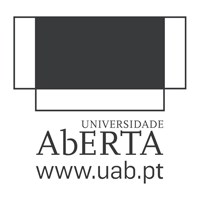 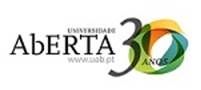 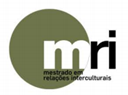 NOME:      NOME:      NOME:      NOME:      NOME:      NOME:      NOME:      EMAIL:      EMAIL:      EMAIL:      TELEFONE/TELEMÓVEL:      TELEFONE/TELEMÓVEL:      TELEFONE/TELEMÓVEL:      INSTITUIÇÃO:      INSTITUIÇÃO:      INSTITUIÇÃO:      INSTITUIÇÃO:      INSTITUIÇÃO:      INSTITUIÇÃO:      INSTITUIÇÃO:      FORMA DE PAGAMENTOCHEQUE NUMERÁRIO NUMERÁRIO NUMERÁRIO TRANSFERÊNCIA BANCÁRIA PAYPAL N.º DE CONTRIBUINTE: Não se aplicaN.º DE CONTRIBUINTE: Não se aplicaN.º DE CONTRIBUINTE: Não se aplicaN.º DE CONTRIBUINTE: Não se aplicaN.º DE CONTRIBUINTE: Não se aplicaN.º DE CONTRIBUINTE: Não se aplicaN.º DE CONTRIBUINTE: Não se aplicaÉ ESTUDANTE DA UAb?SIM CURSO:      NÃO PRETENDE CERTIFICADO DE PARTICIPAÇÃO?COMO TOMOU CONHECIMENTO DESTE EVENTO?Se selecionou Outro, diga qual:      Se selecionou Outro, diga qual:      Se selecionou Outro, diga qual:      